PIANO 	Pacetti Bay Jazz Cats	Audition MaterialQuarter note = 120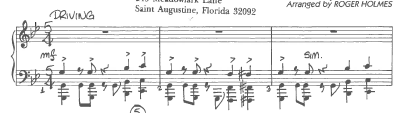 Quarter note = 120Quarter note = 90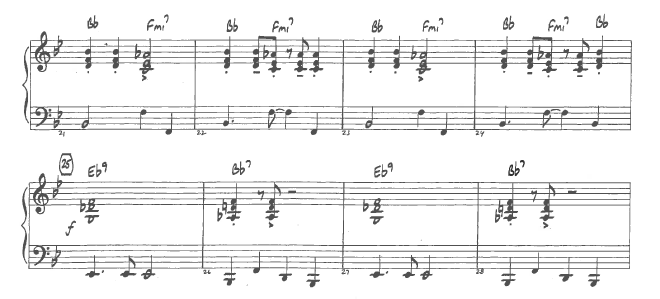 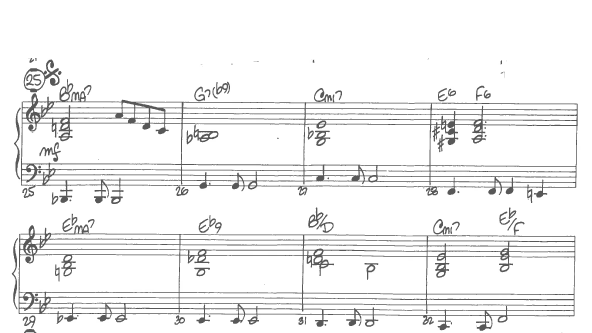 